                                         MINISTRY OF HOME AFFAIRS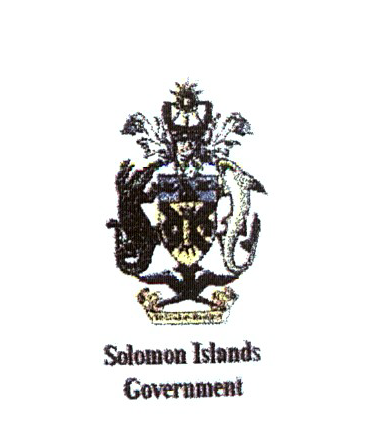                                             P.O.BOX G11, HONIARA                                              SOLOMON ISLANDSTel: (677)28602                                                                                       Fax(677)24837                              Application form for Councils of Chiefs and House of Chiefs                                                   for Financial Assistance.1.0     Introduction           1.1   Name of applicant Houses and Council of Chiefs that seek financial assistance:                     ……………………….……………………………           1.2     Type of Programme (please tick)       - Trainings    -Workshops    -Meetings    - Seminars           1.3   Date and Duration of program         ……………………………………………..           1.4   Location (village, ward, constituency, province) …………………………………………                                                                                                                    …………………………………………            1.5 Membership status, Registered, Sworn House of Chiefs. Please explain.          1.6 Names of (office bearers):                                       Title/post           ………………………………………………..                     …………………………………          ………………………………………………                       …………………………………..         ……………………………………………...                        …………………………………                                                                                                   1.7   Bank account Information:                     Name of Bank      ………………………………………………….                    Bank account name ………………………………………………                    Bank account number………………………………………………                   Signatories (Names)  …………………………………………………                                                         …………………………………………………                                                        ……………………………. ……………………   2.0 Programme Activity Background         2.1   Briefly state the target groups and explain the purpose of the programme                 where funding assistance is sought for.         2.2   State the expected outcomes that the programme hopes to deliver through                    Such funding assistance that may lead to achieving your aims and objectives.          2.3 (a) What are some gaps or areas that your Houses and Councils of Chiefs                          experience which make it hard for your initial establishment and                           development at the community level?         (b) Do you receive or get any support (whether financial or advisory) any where                  else for the process of establishment and development of your Houses and                  Council of Chiefs?   3.0   Programme Description         3.1 Briefly state the main activities that will be involved in the program.         3. 2 Provide the names of resource people and areas of assistance they will provide                    to support the program. 4.0    Implementation           4.1   Who will coordinate the program and what skills and knowledge do they                 possess to the program.         4.2   Will you require supporting human resources at any stage of your program.                     If  so, in what specific areas?5.0   Benefits            5.1   How will the Houses and Council of Chiefs and community at large benefit                   from the program?        5.2   Give an estimate number of people who will directly benefit  from                  the  program.         5.3   Who else will this program provide linkages with and for at the community                  level.6.0     Project Cost  ( please use sheet)              6.1 Provide a detailed breakdown with supporting information, eg invoices/                       proformers for the total cost of the program activities.              6.2 What is the total cost of assistance required?               6.3 What is your equity  contribution?              6.4 What are other sources of fund or assistance secured for the program?               6.5   Did your House and Councils of Chiefs receive any assistance from this?                         Ministry in the past years?  If so, how much.7.0 Endorsement (attachment)         7.1 As a reminder once again, this application must carry the endorsement of the                  provincial officer responsible for the affairs of the Houses and Councils of                  Chiefs and that of the Provincial Secretary of the requesting province.8.0 Reporting and acquittal          8.1   (a) Name of person(s) who will prepare the report.                      (b) Information (receipts and records) forming the acquittal to be compiled                              and sent to the Permanent Secretary, Ministry of Home Affairs.9.0    Applicant information                      Name of applicant                                           ………………………………………                     Position in Houses and Councils of Chiefs …………………………………                     Contact address/ Tel                                          ………………………………Sign ……………………………….                                           Date: ……………………………                                                                          